          Bulldog Youth Flag Football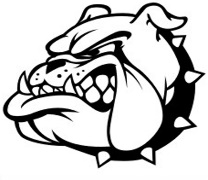 SPONSORED BY THE CITY OF OLMSTED FALLSRegistration June 30, 2018 Bulldog Flag Football is open to boys & girls in grades Kindergarten - 6th.Registration:         	Mail Registration to:                                        	City of Olmsted Falls (check payable: City of Olmsted Falls)                                        	26100 Bagley Road ~ Olmsted Falls, Ohio 44138Registration Deadline is June 30, 2018                   	             	For more information call (440) 235-5550 or email amanciniolmstedfalls.org.
Fee:      		$75 per childDivisions 		(Age Appropriate):  	Kindergarten      3rd & 4th Grade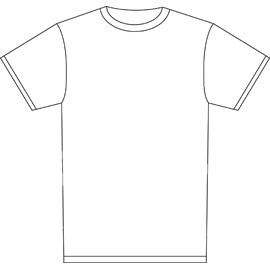 1st & 2nd Grade    5th & 6th Grade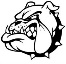 Location:     Olmsted Falls Intermediate School, 27043 Bagley Rd.             	Practices begin near the end of August 2018                     	All practices will be held 		Teams will practice 1 day / 1 hour a week                             All games on Saturdays ~ TBA                       (Game times vary – hourly time slots) Coaches:     Parent volunteers are needed.   Register securely online at www.olmstedfalls.org/recreation to pay by credit card or PayPal.       Bulldog Youth Flag FootballSPONSORED BY THE CITY OF OLMSTED FALLS PLAYER NAME___________________________________________________________________________________ ADDRESS_______________________________________CITY ____________________________ ZIP ____________ PHONE#___________________________________________ CELL# ________________________________________ PARENT/ GUARDIAN NAME ______________________________________________________________________ EMAIL___________________________________________________________________________________________            ______MALE   _____FEMALE          BIRTH DATE ___________________________      AGE__________    SCHOOL____________________________________________________ GRADE (FALL 2017/2018) ____________                                               BRACKET          GRADE                           FEE                                                 ___________ Kindergarten                    $45.00 Olmsted Falls Residents    / $50.00 NON-Residents ___________ 1ST & 2ND GRADE          $55.00 Olmsted Falls Residents    / $65.00 NON-Residents ___________ 3rd & 4th GRADE            $60.00 Olmsted Falls Residents    / $70.00 NON-Residents ___________ 5TH  & 6TH  GRADE        $60.00 Olmsted Falls Residents    / $70.00 NON-Residents(Brackets may change / depending on the number of participants in each grade level) NO REFUNDS Make Checks Payable to City of Olmsted Falls JERSEY SIZE: MEASURED BY CHEST SIZE______YS 33” _______ YM 37” ______ YL 41”________ YXL 43”  ________Adult M 44” MEDCIAL INFORMATION Does the participant have any medical concerns, such as allergies, heart condition, asthma,                                                    etc. that Bulldog Flag Football should be aware of  YES ______  NO ________    IF YES PLEASE EXPLAIN __________________________________________________________________________Parent/ Guardian Information: First Name__________________________________________   Last Name_____________________________________  Phone #_____________________________________________ Cell #_________________________________________ Email: ______________________________________________VOLUNTEETRS NEEDED: Bulldog Flag Football are seeking volunteers. Please circle below where you wish to help.COACH        ASST. COACH          BRACKET A               BRACKET B            BRACKET C            BRACKET DMake check payable to City of Olmsted FallsMail form, waiver, and check to:26100 Bagley RoadOlmsted Falls, Ohio 44138         Bulldog Flag FootballCITY OF OLMSTED FALLS/OLMSTED RECREATIONWAIVER OF LIABILITYIn return for my child _________________________ (“Participant”) being allowed to participate in the City of Olmsted Falls/Olmsted Recreation Flag Football Program (“the Program”) I release and agree not to sue the City of Olmsted Falls/Olmsted Recreation, and their employees, sub-contractors, sponsors, agents and affiliates from all present and future claims that may be made by the Participant or me, my family, estate, heirs or assigns for property damage, personal injury or wrongful death arising as a result of the Participant’s participation in the Program and caused by the ordinary negligence of the parties listed above, wherever, whenever, or however the same may occur.  I understand and agree that those listed above are not responsible for any injury or property damage arising out of the Program, even if caused by their ordinary negligence. I understand that participation in the Program involves certain risks, including, but not limited to, serious injury. I am voluntarily allowing Participant to participate in the Program with knowledge of the danger involved and agree to accept all risks for such participation.I certify that the Participant is in excellent physical health and may participate in strenuous and hazardous physical activities, including the football to be played in the Program. Permission is granted to Participant to receive emergency medical treatment if needed. I also agree to indemnify and hold harmless those listed above for all claims arising out of participation in the Program and all related activities. I agree to let the parties use Participant’s name and likeness free of charge in any manner and for any purpose without compensation to me or Participant. I understand that this document intended to be as broad and inclusive as permitted by the laws of the State of Ohio is taking place and agree that if any portion of this Agreement is invalid, the remainder will continue in full legal force and effect.I am the parent or legal guardian of the Participant. I am of legal age and am freely signing this Agreement. I have read this form and understand that by signing this form, I am giving up legal rights and remedies. I represent that I am parent/legal guardian of the child named above, and I agree that the terms of this release are binding on me and the child. Parent/Legal Guardian Signature					DateParent/Legal Guardian Printed NameParticipant Name							Grade Level City of Olmsted Falls 26100 Bagley Road Olmsted Falls, Ohio 44138		  (440)235-5550 City of Olmsted Fallswww.olmstedfalls.org 